             К А Р А Р 			                      		 	ПОСТАНОВЛЕНИЕ                 " 01"  апрель  2021 г.	                             №  7                        «01"  апреля  2020 г.О проведении в администрации сельского поселения Дмитриевский сельсовет муниципального района Благоварский район Республики Башкортостан с 3 апреля по 8 мая 2021 года экологических субботников по очистке, благоустройству и озеленению территорий населенных пунктов          Во исполнение Распоряжения Правительства Республики Башкортостан от 2 апреля 2021 года № 220-р, в целях улучшения санитарно-экологического состояния и благоустройства территорий населенных пунктов сельского поселения Дмитриевский сельсовет муниципального района Благоварский район Республики Башкортостан,ПОСТАНОВЛЯЮ:1. Провести с 3 апреля по 8 мая 2021 года в сельском поселеним Дмитриевский сельсовет муниципального района Благоварский район Республики Башкортостан экологические субботники по очистке, благоустройству и озеленению территорий населенных пунктов (далее – экологические субботники).2. Определить едиными днями экологических субботников 10 и 24 апреля 2021 года.3. Поручить организациям всех форм собственности сельского поселения совместно с профсоюзными комитетами и общественными объединениями:- обеспечить проведение экологических субботников по очистке, благоустройству и озеленению дворов, улиц, дорог, парков, садов, территорий населенных пунктов, закрепленных за предприятиями, учреждениями и организациями;4. каждую пятницу, начиная с начала проведения мероприятий:- информировать Администрацию муниципального района о проделанной работе в рамках экологических субботников;- принять правовые акты, утверждающие планы мероприятий проведения экологических субботников;- определить перечень объектов, подлежащих благоустройству в рамках экологических субботников;- назначить ответственных лиц по объектам, подлежащим благоустройству в рамках экологических субботников;     - предусмотреть проведение массовых мероприятий, посвященных здоровому образу жизни, экологической культуре с участием местного населения, молодежи, представителей трудовых коллективов, общественных организаций и волонтеров.    5. Разместить настоящее постановление на сайте сельского поселения Дмитриевский сельсовет  муниципального района Благоварский район Республики Башкортостан в сети интернет. 6. Контроль за исполнением настоящего постановления оставляю за собой.Глава сельского поселения                                         Н.Н.АминоваБАШКОРТОСТАН                РЕСПУБЛИКАhЫБЛАГОВАР  РАЙОНЫ МУНИЦИПАЛЬ РАЙОНЫНЫҢ ДМИТРИЕВКА  АУЫЛ СОВЕТЫ                  АУЫЛ БИЛӘМӘҺЕ ХАКИМИӘТЕ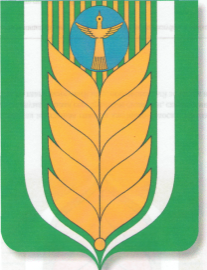 РЕСПУБЛИКА             БАШКОРТОСТАНАДМИНИСТРАЦИЯ СЕЛЬСКОГО ПОСЕЛЕНИЯ ДМИТРИЕВСКИЙ СЕЛЬСОВЕТ МУНИЦИПАЛЬНОГО РАЙОНА БЛАГОВАРСКИЙ РАЙОН452749,  Дмитриевка  ауылы Мәктеб урамы, 5Тел. (34747) 41-8-40452749, д.Дмитриевка, ул. Школьная, 5Тел. (34747) 41-8-40